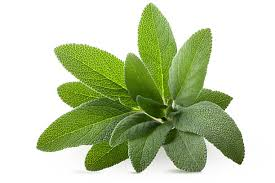 MENÜPLANMENÜPLANMontag 03.06.2019Salat, Rohkost & FrüchteRaoulsalatSpätzlegratin mit Schinken & ohne SchinkenDienstag04.06.2019Salat, Rohkost & FrüchteRavioli mit Salbeibutter & grüne BohnenMittwoch05.06.2019Salat, Rohkost & FrüchteTomate Mozzarella SalatPizza Margherita Donnerstag06.06.2019Salat, Rohkost & FrüchtePouletcurry mit Reis & ErbsenDessertFreitag07.06.2019Salat, Rohkost & FrüchteFischstäbli mit Salzkartoffel & Spinat